Name ____________________________________________ Date _________ Block _________Human Punnett Square PracticeDetermining GenderMother (XX)  X  Father (XY)					     	         			Genotype: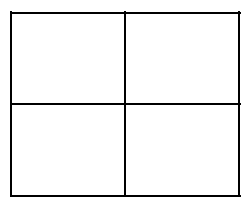 										____% - XX						         XX			____% - XYPhenotype:					   XY					50% - ____										50% - ____Sex-Linked TraitsColor-blindness: X-linked recessive (b)Carrier mother (_______)  X  Normal father (XBY)					     				Genotype:										25% - 						       XBXb			25% - 										25% - 										25% - What percentage of the children are normal, who?What percentage of the children are color-blind, who?What percentage of the children are carriers, who?Normal mother (_______)  X  Color-blind father (_______)					     				Genotype:										____% - 					 	       				____% -What percentage of the children are carriers, who?What percentage of the children are color-blind, who?What percentage of the children are normal, who?Carrier mother (_______)  X  Normal father (_______)					     				Genotype:										____% - 					 	       				____% - What percentage of the children are carriers, who?What percentage of the children are color-blind, who?What percentage of the children are normal, who?Hemophilia: X-linked recessive (h)Carrier mother (XHXh)  X  Normal father (XHY)					     				Genotype:										____% -         				____% - ____% -____% - What percentage of the children are hemophiliacs, who?What percentage of the children are carriers, who?What percentage of the children are normal, who?Hemophiliac mother (_______)  X  Normal father (_______)					     				Genotype:										____% -  						____% - What percentage of the children are carriers, who?What percentage of the children are hemophiliacs, who?What percentage of the children are normal, who?Normal mother (_______)  X  Hemophiliac father (_______)					     				Genotype:										____% -  						____% - What percentage of the children are carriers, who?What percentage of the children are hemophiliacs, who?What percentage of the children are normal, who?Hairy Ears: Y-linked recessive (h)Normal mother (_______)  X  Hairy eared father (_______)					     				Genotype:										____% -   						____% - What percentage of the children are normal, who?What percentage of the children have hairy ears, who?Can females have hairy ears?Can females be carriers?Who do the male children get their Y chromosome from?